Elder:	Jeff WarshauerDeacon:	Harry ArriolaAV Leader:	Kevin Renshaw2nd Worship Service	11:20am** Listen to service on a personal device at 107.3 FM **Gathering Song	Praise TeamChurch Alive	Jeff WarshauerWorship in Giving	Jeff Warshauer“NAD Evangelism”Children’s Story	Gene MahurinSongs of Praise & Worship	Praise TeamPrayer		Jeff WarshauerSpecial Music	Larry GeslerHearing God’s Word 	Pastor Eric Sayler“Casting Our Nets”Song of Commitment	Praise TeamPrayer of Commitment	Pastor Eric Sayler Pianist: Josue GalanLuke 5:4Now He had stopped speaking, He said to Simon, “Launch out into the deep and let down your nets for a catch”Core Values at EastgateWe are people of the Word.We are conduits of God’s grace to the lost.We are a community centered onGrace-filled accountability.We are obedient by faith to the law of God.We are saved eternally by Grace, Through Faith in Christ alone.Budget      Featured OfferingsStudent Assistance	$4,686.73Fellowship Hall Project	Total:    $153,178.00www.eastgateadventist.churchYou can give online & listen to sermonsCalendar of eventsWe are on Facebook too!Church Office InformationPastor:	Eric Sayler  Cell:	(509)730-5271  Email:	eric@eastgateadventist.churchAdministrative Assistant: 	Marlien Arriola   Email:     	office@eastgateadventist.churchOffice Hours:Tuesday, Wednesday, Friday	  9:00am – 12:00pmContact Information:380 N Tausick Way ~ Walla Walla, WA  99362(509) 529-9933  Sunset:  Tonight – 8:34pm  Next Friday –8:39pm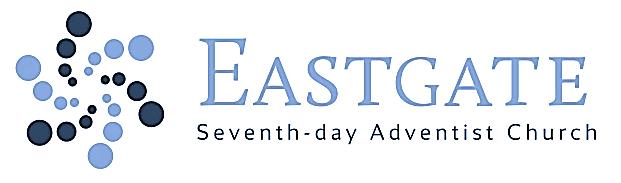 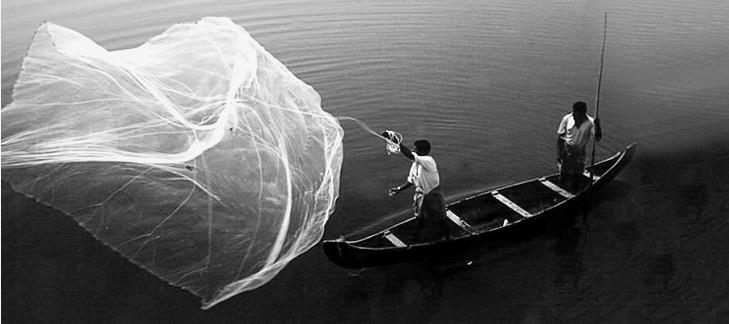 May 30, 2015Our Mission:Connect, Grow, ServeWelcomeWe’re glad you’re worshipping with us today!Elder:	Rod ZuverLead Deacon:	Alex ColterAV Leader:	Bob & Ryan Daniel, Anthony Meza1st Worship Service		9:00am** Listen to service on a personal device at 107.3 FM **Church Alive	Rod ZuverSongs of Praise & Worship 	Praise TeamWorship in Giving 	Rod Zuver“NAD Evangelism”Children’s Story	Randy RogersSongs of Praise & Worship  	Praise TeamPrayer 		Rod ZuverSpecial Music	Elijah Alford & Matt Palmer“How Great is our God”Hearing God’s Word 	Pastor Eric Sayler“Casting Our Nets”Song of Commitment	Praise TeamPrayer of Commitment	Pastor Eric SaylerPianist: Delvin PetersonToday’s Study Options	10:10amLesson Study	“The Book of Luke”Hargreaves 	Room 345Wittlake / Daniel	SanctuaryAlternate Study OptionsColvin/Rogers	Room 350		Bible Teachings	 Williams	Room 330		Bible Study: “Seeking to Know God”Collegiate	Room 145		“The Book of John”The 	Word	Room 140 		Bible Study: “Beatitudes-Sermon on the Mountian”Renshaw 	Room 325	“Get Healthy Now!” DVD	 This Week at a Glance	Sabbath, May 309:00am/11:20am	Pastor Eric Sayler		SanctuaryImmediately after 2nd service	Prayer		SanctuaryAll-Church Fellowship MealMonday, June 16:30pm		Women’s Group		Room 162Wednesday, June 3  6:30pm		“Couples Group”		Arriola’s Home-816 Fern Ave in Walla Walla6:30pm		Men’s Group		Room 3306:30pm		Prayer and Praise		Carol Hargreaves’ Home		142 NW Earl Ln in College Place, WA6:45pm		Bible Study Group		Dolores Kuhlman’s Home		2022 Gemstone Drive in Walla Walla, WAThursday, June 46:30pm		Music, Worship & Prayer		Room 160Friday, June 56:30pm		Music, Worship & Prayer 		Room 160Sabbath, June 69:00am/11:20am	Pastor Eric Sayler		Sanctuary1:30pm		Potluck Picnic at Rooks 2:30/3:30pm	Singing Bands-Park Manor/Regency4:00pm		Prayer Walk at RooksUpcoming Events	June 10		Blood DriveJune 13		Jake Wilkinson FarewellJune 22-26		VBSJune 27		VBS-Family Fun NightJuly 12		Community BBQAdditional Events & InformationEastgate Church InformationPRAYER WEEKENDJoins us for a time of Worship & Prayer. June 4th – June 7th. Please see insert for more information.POTLUCK PICNIC @ ROOKS PARKSabbath, June 6th @ 1:30pmPotluck Picnic at Rooks Park.What to bring…food enough for your family & to share, drink & container to drink out of, chairs and blankets, walking shoes, whatever you would bring to a picnic.VACATION BIBLE SCHOOL INFOWe still need volunteers for the following roles: Games Leader, 2 Group Leaders and 3-5 Youth Helpers. If you can help, please contact Tiffany Michaels 968-8580 or tiffany@viviotech.net. We also need Prayer Warriors to pray for families before, during and after VBS and send the children in the family each a post card after VBS. To sign up, contact Shellie Daniel 527-3736 or shelliedaniel@charter.net or sign up at the VBS table in the Foyer. REGISTER FOR VBS: Join us for our Camp Kilimanjaro VBS June 22-26 from9:00 am - noon each day. Register in the Foyer or online using the link on our webpage www.eastgateadventist.church. Children ages 4-12 can attend on their own, 3 year olds are welcome to attend with an adult, and ages 13+ are needed as group helpers. VBS DONATIONS NEEDED: Please save large empty formula cans or number 10 cans (to be used to make drums during crafts) as well as any size empty food cans that have lids cut off using a can opener that leaves no sharp edges (to make pencil holders during crafts). We will have a sign- up sheet in the Foyer next week for snack donations. Thank you!